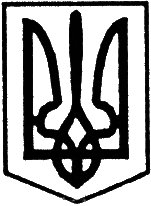 УКРАЇНАУльяновська районна радаКіровоградської областічетверта сесія сьмого  скликанняР і ш е н н я від  “ 12 ”  лютого 2016 року	                                                       № 52м. УльяновкаПро зняття з контролю рішень районної радиВідповідно до статті 43 Закону України “Про місцеве самоврядування в Україні”, враховуючи рекомендації постійної комісії з питань депутатської діяльності і етики, законності, правопорядку, охорони прав, свобод і законних інтересів громадян,районна радаВИРІШИЛА:1. Зняти з контролю рішення ульяновської районної ради у зв’язку із закінченням терміну їх дії (додаються).2. Контроль за виконанням даного рішення покласти на профільні постійні комісії районної ради.Заступник голови районної ради                                      Л. ВЕРБЕЦЬКА                                                                                           Додаток                                                                        до рішення Ульяновської                                                                        районної ради                                                                        від “  лютого 2016 р. № 52Заступник голови районної ради                                    Л.ВЕРБЕЦЬКА№п/п№ рішення районної радиДата прийняття(затвердження)Назва   рішення 12027.06.2003.Про районну програму формування екологічної мережі на території Ульяновського району на 2003-2015 роки27815.07.2005 Про програму газифікації Ульяновського району на 2005-2015 роки.10830.03.2007Про районну програму “Родючість” на 2007-2015 роки.15423.11.2007Про програму розвитку водогосподарсько-меліоративного комплексу та поліпшення екологічного стану  сільськогосподарських угідь і сільських населених пунктів Ульяновського району на період до 2015 року.15923.11.2007Програма розвитку земельних відносин в Ульяновському районі на 2007-2015роки.22013.06.2008Про комплексну програму розвитку аграрного сектора економіки району на 2008-2015 роки.38502.07.2010Про районну програму імунопрофілактики та захисту населення від інфекційних хвороб на 2010-2015 роки.2424.12.2010Про районну комплексну програму профілактики злочинності на 2011-2015 роки.2524.12.2010Про програму розвитку та діяльності Трудового архіву на 2011-2015 роки.5421.01.2011Про програму розвитку Ульяновського району в галузі механізації на 2011-2015 роки.5721.01.2011Про програму розвитку галузей рослинництва та тваринництва в Ульяновському районі на 2011-2015 роки.6021.01.2011Про затвердження розділу “Регіональний розвиток Ульяновського району” обласної програми “Центральний регіон – .7715.04.2011Про Програму розвитку місцевого самоврядування в Ульяновському районі на 2011-2015 роки.7815.04.2011Про програму розвитку дошкільної освіти в Ульяновському районі на 2011-2015 роки.12314.10.2011Про затвердження районної програми “Освітні округи 2011-.14209.12.2011Про затвердження комплексної програми реконструкції мереж зовнішнього освітлення населених пунктів Ульяновського району на 2011-2015 роки.16020.01.2012Про районну програму підтримки хореографії та розвитку масового танцювального руху в Ульяновському районі на період до   2015 року.17806.04.2012Про районну комплексну програму забезпечення діяльності кримінально-виконавчої інспекції та попередження росту рецидивної злочинності на 2012 -2015 роки.20027.07.2012Про районну програму протидії захворюванню на туберкульоз в Ульяновському районі у 2012 - 2015 роках.20827.07.2012Про районну програму розвитку житлового будівництва на території  Ульяновського району на 2012-2015 роки.22412.10.2012Про затвердження районної цільової програми працевлаштування молоді Ульяновського району на 2012-2015 роки.27819.04.2013Про затвердження районної цільової соціальної програми підвищення якості шкільної природничо-математичної освіти на період до 2015 року.27919.04.2013Про затвердження районної програми "Впровадження у навчально-виховний процес загальноосвітніх навчальних закладів інформаційно-комунікаційних технологій "Сто відсотків" на період до 2015 року".39904.07.2014Про районну програму “Шкільне молоко” на 2014-2015 роки.